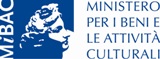 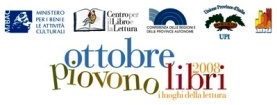 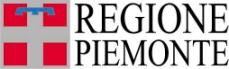 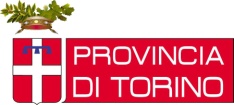 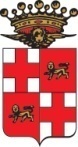              							CITTÀ di CHIERI    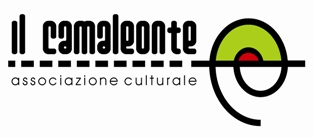 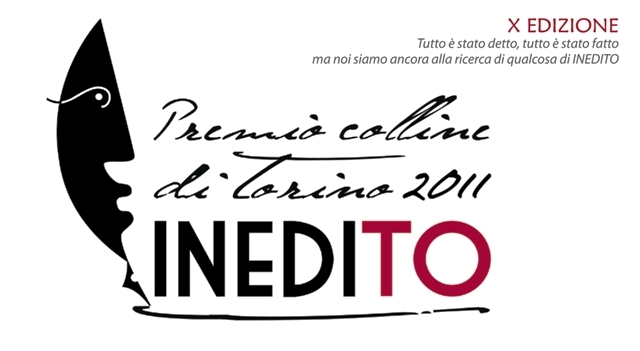 Poesia Narrativa Teatro MusicaPRESENTAZIONEL’Associazione culturale Il Camaleonte di Chieri (To) bandisce la X edizione del concorso letterario nazionale InediTO - Premio Colline di Torino con il coinvolgimento dei comuni di Chieri, Pecetto T.se, Baldissero T.se, Andezeno, Cambiano, Moriondo T.se, facenti parte del progetto Strade di Colori e Sapori della Provincia di Torino, attraverso l’istituzione di un Premio Speciale quest’anno intitolato “Le colline di Camillo Benso Conte di Cavour” in occasione del 150° anniversario dell’Unità d’Italia, assegnato ad un’opera che tratti il tema del paesaggio e del territorio. Il Premio si pone l’obiettivo di scoprire e promuovere nuovi autori attraverso sezioni dedicate alla narrativa, alla poesia, al teatro e alla musica, dando la possibilità ai vincitori delle sezioni Narrativa-Romanzo e Poesia di pubblicare l’opera. Mentre, dalla scorsa edizione, la sezione Testo canzone è dedicata a Leo Chiosso, paroliere di origini chieresi di Fred Buscaglione, in collaborazione con il Premio Leo Chiosso del Comune di Cambiano. Il concorso si pregia dell’Alto Patrocinato del Ministero per i Beni e le Attività Culturali ed è inserito nell’ambito della manifestazione Ottobre, piovono libri: i luoghi della lettura promossa dal Centro per il Libro e la Lettura. Inoltre, da diverse edizioni ottiene il contributo della Regione Piemonte, della Provincia di Torino, della Città di Chieri e dei comuni delle Colline di Torino coinvolti nell’iniziativa; il sostegno, tra gli altri, della Fondazione CRT, della Camera di Commercio di Torino; il contributo di Legacoop Piemonte, della Banca del Piemonte; nonché la partnership con il Circolo dei Lettori di Torino e il Centro di Poesia Contemporanea di Bologna. Il Premio si svolgerà da ottobre del 2010, in occasione della pubblicazione del bando, fino a maggio del 2011, quando avverranno la proclamazione dei vincitori al Salone Internazionale del Libro di Torino e la premiazione che si svolgerà a Chieri e nei comuni aderenti all’iniziativa che ospiteranno la premiazione di una sezione del concorso, valorizzando la storia, le bellezze architettoniche e i prodotti tipici enogastronomici del territorio. La premiazione si svolgerà attraverso una rassegna di reading in cui saranno coinvolti ospiti di fama nazionale (tra i quali hanno partecipato nelle scorse edizioni Franco Branciaroli, Eugenio Finardi, Alessandro Haber, Francesco Baccini, Arturo Brachetti, Giorgio Conte, David Riondino, Sara D’Amario, Flavio Oreglio). Inoltre, saranno nuovamente realizzati i laboratori di lettura e valutazione critica delle opere selezionate con gli studenti degli Istituti Superiori di Chieri, mentre faranno parte della Giuria alcuni vincitori della passata edizione.REGOLAMENTOArt. 1 – Istruzioni per le varie sezioni del concorsoIl concorso si articola in cinque sezioni a tema libero. POESIA: inviare da sei a dodici poesie di non oltre 40 versi ciascuna (possibilmente estratte da una raccolta organica); NARRATIVA–ROMANZO: inviare un romanzo o una raccolta di racconti organica che non superino le 450.000 battute (corrispondenti a 150 pagine di 40 righe e 75 battute ciascuna); NARRATIVA–RACCONTO: inviare un racconto che non superi le 30.000 battute (corrispondenti a 10 pagine di 40 righe e 75 battute ciascuna); TESTO TEATRALE: inviare un testo (copione) atto a rappresentazione teatrale che non superi le 300.000 battute (corrispondenti a 100 pagine di 40 righe e 75 battute ciascuna); TESTO CANZONE (Leo Chiosso): inviare da uno a tre testi di canzoni di non oltre 40 versi ciascuno. Art. 2 – PartecipantiPossono partecipare al concorso gli autori di qualsiasi nazionalità. Le opere presentate dovranno essere esclusivamente in lingua italiana e inedite, ossia mai pubblicate con un editore. Saranno accettate opere pubblicate su giornali, riviste, antologie o su internet. Sono escluse le opere specifiche per l’infanzia. I concorrenti possono iscriversi contemporaneamente, con opere differenti, a due o più sezioni del concorso, pagando le relative quote di partecipazione.Art. 3 – Modalità di partecipazioneLa quota di partecipazione è di € 25 per ogni sezione quale quota associativa come socio sostenitore per l’anno 2011 dell’Associazione culturale Il Camaleonte. La quota può essere allegata all’opera in contanti, oppure versata tramite bonifico sul c/c bancario n° 82527 intestato a “Associazione culturale Il Camaleonte”, presso la Banca del Piemonte di Chieri, IBAN: IT89G0304830360000000082527. Per bonifici dall’estero usare il codice Bic: BDCPITTT. I partecipanti devono inviare unitamente, pena l’esclusione dal concorso: la ricevuta del bonifico, le opere redatte in due copie fascicolate separatamente. Ogni copia deve includere sul frontespizio il titolo, il nome e il cognome o pseudonimo dell’autore. In un documento a parte devono essere riportati: i dati dell’autore (nome, cognome, luogo e data di nascita, indirizzo di residenza, recapiti telefonici e indirizzo di posta elettronica) e il curriculum vitae. Infine, in un altro documento devono essere riportati: la sezione a cui l’opera è iscritta; la dichiarazione di paternità dell’opera da parte dell’autore e la liberatoria relativa ai diritti in materia di privacy, con firma del dichiarante, così formulata: “Io sottoscritto/a (nome e cognome) autorizzo l’Associazione culturale Il Camaleonte all’uso dei miei dati personali ai sensi della legge 675/96 ai soli fini del concorso”. Solo successivamente, i finalisti selezionati dal comitato di lettura dovranno inviare le altre copie richieste insieme ad un cd contenente una copia in word o pdf delle opere su un unico file.Le opere devono pervenire (farà fede il timbro postale)ENTRO IL 31 GENNAIO 2011 al seguente indirizzo:FERMO POSTA IL CAMALEONTE, C.SO MATTEOTTI, 10023 CHIERI (TO)I manoscritti e qualsiasi tipo di elaborato non verranno in nessun caso restituiti. L’Associazione non acquisisce alcun diritto d’autore sulle opere pervenute. Art. 4 – SvolgimentoSaranno ammesse alla fase finale del concorso le opere considerate meritevoli dal comitato di lettura il cui elenco comparirà a marzo sul sito dell’Associazione.  nominerà un vincitore assoluto per ogni sezione del concorso (a meno che non venga ravvisata l’inadeguatezza di tutti i testi, nel qual caso il premio non verrà assegnato). Saranno poi assegnate menzioni per ogni sezione agli autori giudicati promettenti. Il giudizio del comitato di lettura e della giuria è insindacabile e inappellabile. La giuria si riunirà per decretare le opere vincitrici entro aprile. Farà seguito la comunicazione personale agli autori delle opere premiate e menzionate, i cui nominativi saranno inseriti sul sito dell’Associazione. VINCITORI SI TERRÀ A MAGGIO alSALONE INTERNAZIONALE DEL LIBRO DI TORINO 2011Art. 5 – Presidenza, Comitato d’onore, Comitato di lettura e GiuriaPresidente del concorso è Sergio Zoppi (responsabile Istituto di Storia dell'Europa mediterranea del C.N.R. dell’Università degli Studi di Torino), il vice presidente è Bruno Babando (scrittore, direttore de «Lo Spiffero»). Il Comitato d’onore è composto da: Roberto Cota (presidente della Regione Piemonte), Antonio Saitta (presidente della Provincia di Torino), Michele Coppola (assessore alla Cultura e Politiche Giovanili della Regione Piemonte), Ugo Perone (assessore alla Cultura della Provincia di Torino), Marco Balagna (assessore all’Agricoltura della Provincia di Torino), Flavia Cristiano (direttrice del “Centro per il Libro e la Lettura” Ministero dei Beni e delle Attività Culturali), Mauro Marino (onorevole della Camera dei Deputati), Giampiero Leo (consigliere del Consiglio regionale della Regione Piemonte), Giuseppe Cerchio (consigliere del Consiglio provinciale della Provincia di Torino), Giuseppe Pellegrino (assessore alla Cultura della Città di Chieri), Adriano Pizzo (sindaco di Pecetto T.se), Carlo Corinto (sindaco di Baldissero T.se), Emanuelita Nosengo (sindaco di Andezeno), Ernesto Saggese (assessore alla Cultura di Cambiano), Giuseppe Grande (sindaco di Moriondo T.se), Edoardo Tamagnone (consigliere della Città di Santena), Andrea Comba (presidente della Fondazione CRT), Alessandro Barberis (presidente della Camera di Commercio di Torino), Giancarlo Gonella (presidente della Legacoop Piemonte), Eugenio Astegiano (direttore della Banca del Piemonte di Chieri), Antonella Parigi (direttrice del Circolo dei Lettori di Torino), Gian Paolo Caprettini (direttore del Master di Giornalismo e docente di Semiologia del cinema e della televisione presso l’Università degli Studi di Torino), Salvatore Perna (preside dell’Istituto “A. Monti” di Chieri), Angelantonio Magarelli (preside dell’Istituto “B. Vittone” di Chieri), Giorgio Chiosso (figlio di Leo Chiosso, sales manager di Publitalia-Mondadori).La Giuria è suddivisa tra le varie sezioni. Poesia: Davide Rondoni (poeta, direttore del Centro di Poesia Contemporanea di Bologna), Mario Baudino (critico letterario, giornalista de «La stampa»), Giovanna Ioli (saggista), Antonella Sbuelz (poetessa, vincitrice InediTO 2010); Narrativa-Romanzo: Gianni Oliva (scrittore, docente di Storia dell’Italia Unita presso l’Università degli Studi di Torino), Andrea Monticone (scrittore, caporedattore di «Cronaca Qui»), Teodora Trevisan (scrittrice,  responsabile del comitato editoriale di «Neos edizioni»), Stefano Caselli (autore televisivo, giornalista de «Il Fatto quotidiano»); Narrativa-Racconto:  Flavio Santi (scrittore, docente di scrittura e traduzione dell’Università IULM di Milano); Giorgio Ballario (scrittore, giornalista de «La Stampa»); Davide Francesco Valentini (scrittore, documentarista de «La Storia siamo noi» Rai Educational), Gianni La Corte (scrittore, direttore editoriale de «La Corte Editore»); Testo teatrale: Massimo Scaglione (regista), Laura Curino (attrice, autrice), Germana Pasquero (attrice, insegnante di dizione e lettura espressiva del Teatro Stabile di Torino), Carlo Roncaglia (regista dell’Accademia dei Folli); Testo canzone (Leo Chiosso): Massimo Cotto (conduttore radiofonico di «Radio Capital»), Fabio Licata (giornalista, direttore di «News Spettacolo»), Fabio Gallo (giornalista di «Rockerilla», promoter de «L’Altoparlante») Zibba (cantautore, vincitore InediTO 2010).Il Comitato di lettura è composto da: Valentino Fossati (poeta, drammaturgo), Margherita Costa (giornalista di «G.R.P. TV»), Sarah Moro (poetessa, laureanda in Sociologia presso l’Università degli Studi di Torino), Simone Vittorini (scrittore, laureando in Lettere e Filosofia presso l’ Università degli Studi di Torino).Il Comitato d’onore e  potranno essere integrati con altre personalità fino alla validità del bando. Alcuni fra gli studenti degli Istituti Superiori di Chieri parteciperanno ai laboratori di lettura e valutazione critica delle opere finaliste del concorso coordinati dalle professoresse Maria Bosco dell’Istituto “B. Vittone” di Chieri, Paola Calderia dell’Istituto “A. Monti” di Chieri. Art. 6 – PremiPOESIA: 1° premio: Pubblicazione pari a 1.000 €NARRATIVA-ROMANZO: 1° premio: Pubblicazione pari a 1.500 €NARRATIVA-RACCONTO: 1° premio: 500 €TESTO TEATRALE: 1° premio: 500 €TESTO CANZONE: 1° premio: 300 €PREMIO SPECIALE: Strade di Colori e Sapori “Le colline di Camillo Benso Conte di Cavour” in occasione del 150° anniversario dell’Unità d’ItaliaLe opere vincitrici delle sezioni Narrativa-Romanzo e Poesia saranno pubblicate dal premio o attraverso una casa editrice convenzionata, qualora gli organizzatori e la giuria le giudicassero meritevoli di pubblicazione. Solo in caso contrario verrà corrisposto il premio in denaro. Inoltre, verranno segnalate altre opere tra quelle finaliste al concorso idonee ad essere pubblicate. Per quanto non previsto dal presente regolamento, le decisioni spettano autonomamente all’Ente promotore.Segreteria organizzativa e pubbliche relazioni (info@ilcamaleonte.info; cell. 333.6063633)WWW.ILCAMALEONTE.INFOEnte promotoreAssociazione culturale Il Camaleonte Via Principe Amedeo, 1 -  Chieri (TO)Direzione artisticaValerio Manni Vigliaturo